Литературное развлечение«Птицы рядом с нами»Цель: обобщить знания детей о зимующих птицах.Задачи: -расширять представления детей о птицах;-развивать внимание и память;-приобщать к художественной литературе, пробуждать интерес к поэзии;-развивать творческий потенциал через выступления перед публикой.Дети входят в зал под классическую музыку и слайды «Лес зимой», садятся на стулья. Играет тихая музыка. На экране картинки зимнего леса. (мультимедия)Белый снег пушистый
В воздухе кружится
И на землю тихо
Падает, ложится.И под утро снегом
Поле забелело
Точно пеленою
Всё его одело.Тёмный лес что шапкой
Принакрылся чудной
И заснул под нею
Крепко, непробудно...Стали дни короче
Солнце светит мало
Вот пришли морозы
И зима настала. (И. Суриков)Ведущий: Под толстым слоем снега птицам нелегко добывать корм, а голодному и замерзнуть недолго. Поэтому некоторые наши пернатые друзья улетают на юг. Это стрижи, лебеди, аисты, ласточки, скворцы. Такие птицы называются перелетными.А вот вороны, сороки, галки, воробьи, голуби, синицы, дятлы, свиристели – зимой не улетают.  Они селятся поближе к человеку. Такие птицы называются зимующие.  Для этих птиц вы со своими родителями смастерили кормушки (расставлены на столах в зале). Трудно птицам зимовать, надо птицам помогать!!!Рассматривание кормушек, в которых насыпан корм. - Ребята, посмотрите, Какое угощение можно приготовить птицам. Это зерна, семена, семечки, крошки хлеба, кусочек сала.Пословицы о птицах:Слово-не воробей, вылети не поймаешь.Большой птице большое гнездо нужно.Красна птица пером, а человек-умом.Синичка-воробью сестричка.Здоровое дерево дятел не долбит.Ведущий: Раз, два, три, четыре, пять-Попробуйте загадки отгадать!Маленькая птичка-Желтогрудая певичка,Звонко песенку поетСало вкусное клюёт. Синяя косынка,Тёмненькая спинка Маленькая птичкаЗвать её…(синичка)Ребёнок: Весёлая синица морозов не боитсяДаже в минус двадцать пять любит песни распевать!Зимой исчезли червячки,кусочек сала мне повесьте на сучки!Следующая загадка: Черный жилет, красный берет,Хвост как упор, нос как топор. (дятел) Ребёнок: Дятел дерево: тук-тук, а по лесу: стук-стук-стук…Славный доктор Айболит, он на дереве сидит.Ведущий: Давайте мы все вместе поможем дятлу, будем как он громко стучать под ритм стихотворения. (раздать деревянные ложки и палочки, с ускорением)«Тук-тук-тук-тук-тук, раздается дятла стук. Дятел дерево долбил, да не до долбил». (Три раза)Ведущий: а вот ещё одна загадка, слушайте внимательно.-А это кто такой гладенький, аккуратненький?Урчит, воркует, дружка целует? (голубь) -Гули-гули, голубки, прилетайте, сизари.В зимний день среди ветвей стол накроем для гостей.Прилетайте, милые пичужки. Готовы для вас столы-кормушки!Слушание: Голоса птиц.Ведущий:И снова, ребятки, про птиц загадка.Выпал снег, а эта птица снега вовсе не боитсяЭту птицу мы зовем красногрудым (снегирём)Ребёнок: Летом, честно говоря, трудно встретить снегиря. А зимою-благодать! –За версту его видать! Поговорки о птицах:Видна птица по полёту.Знает сорока, где зиму зимовать.Изба без детей, что гнездо без птиц.Каждая птица в своём гнезде хозяйка.Всякая птица своим пером гордится.Мала синичка, да коготок остер.Загадка: Это кто там на дорожке Испугался нашей кошки?Это кто там поднял крик –Чик-чирик да чик-чирик? (воробей)Дети: 1.Воробушек- воробей, ты не бойся не робей.Прыгай с веточки сюда, насыплем мы тебе зерна.Воробей, чего ты ждёшь? Хлебных крошек не клюёшь?2. Мимо сизых голубей пролетает воробей.Воробей такая крошка! На меня похож немножко.Шустрый маленький птенец, непоседа и боец. И звенит задорный крик: чик-чирик да чик-чирик!Игра: «Воробушки и кот»Дети изображают «воробушков». Один из них изображает «кота». На площадке, где воробушки прыгают и бегают, помахивая крылышками, на полу разложены обручи-это деревья. Итак, игра начинается: кот спит на стуле, а воробушки разлетелись по всей площадке. Кот просыпается и пытается поймать расшумевшихся воробушков, они разлетаются по деревьям (в любой обруч, на деревьях кот ловить воробушков не может. Коту приходится идти снова спать.Ведущий: -И снова загадка. Непоседа пестрая, птица длиннохвостая,Птица говорливая, самая болтливая!Вертится, стрекочет, весь день хлопочет. (сорока) Ребенок: Трещит на весь зелёный лес, сверкая белым боком,Расскажет множество чудес болтливая сорока.Притащит новость на хвосте весёлая болтушка,-и пусть узнает каждый пень, о чём поёт кукушка.Загадка: На суку сидит, на весь двор кричитКар-кар-кар. (ворона)Ребёнок: Высоко на кроне клёна спеть готовилась ворона,Показала певчий дар, прокричала громко: Кар-р-р-р.Ребёнок:Сороки-белобоки, непоседы длиннохвостые,Оперенья пёстрые.А вороны важные глазастые, чернокрылые горластые.Они не улетают на далёкий юг, не боятся снежных вьюг.На дорожках среди снега бросьте им кусочек хлеба.Пальчиковая гимнастика «Кормушка»Сколько птиц к кормушке нашей прилетело?Мы расскажем. (ритмично сжимать и разжимать кулачки)Две синицы, воробей, шесть щеглов и голубей,Дятел в пёстрых пёрышках, (загибают пальцы по одному)всем хватило зёрнышек. («сыплют зёрнышки»)Ведущий:Пусть прилетают птицы: голуби, снегири, синицы,Галки, вороны, воробьи – Зимою птичек накормим мы!Лес без птиц и птицы без леса не живут!!!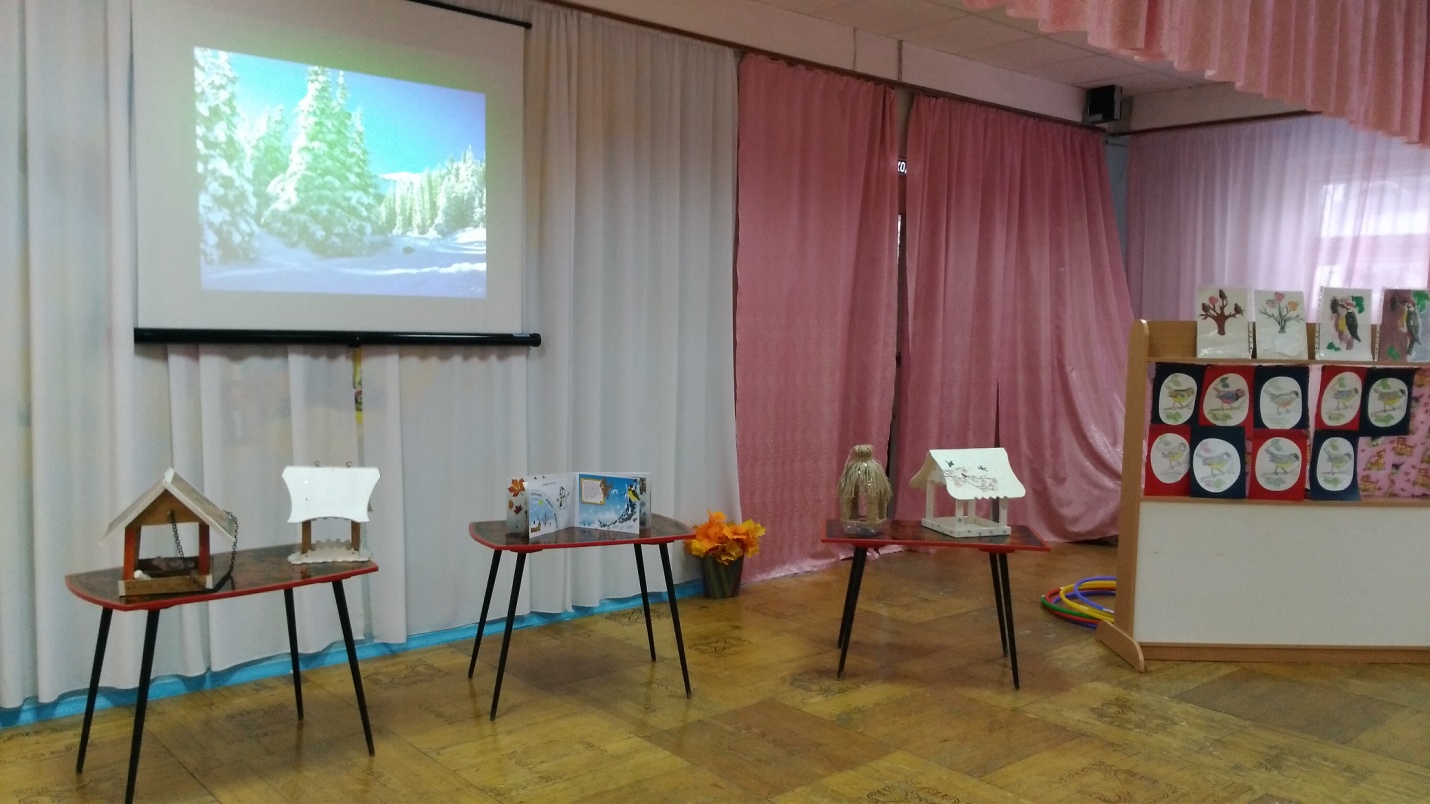 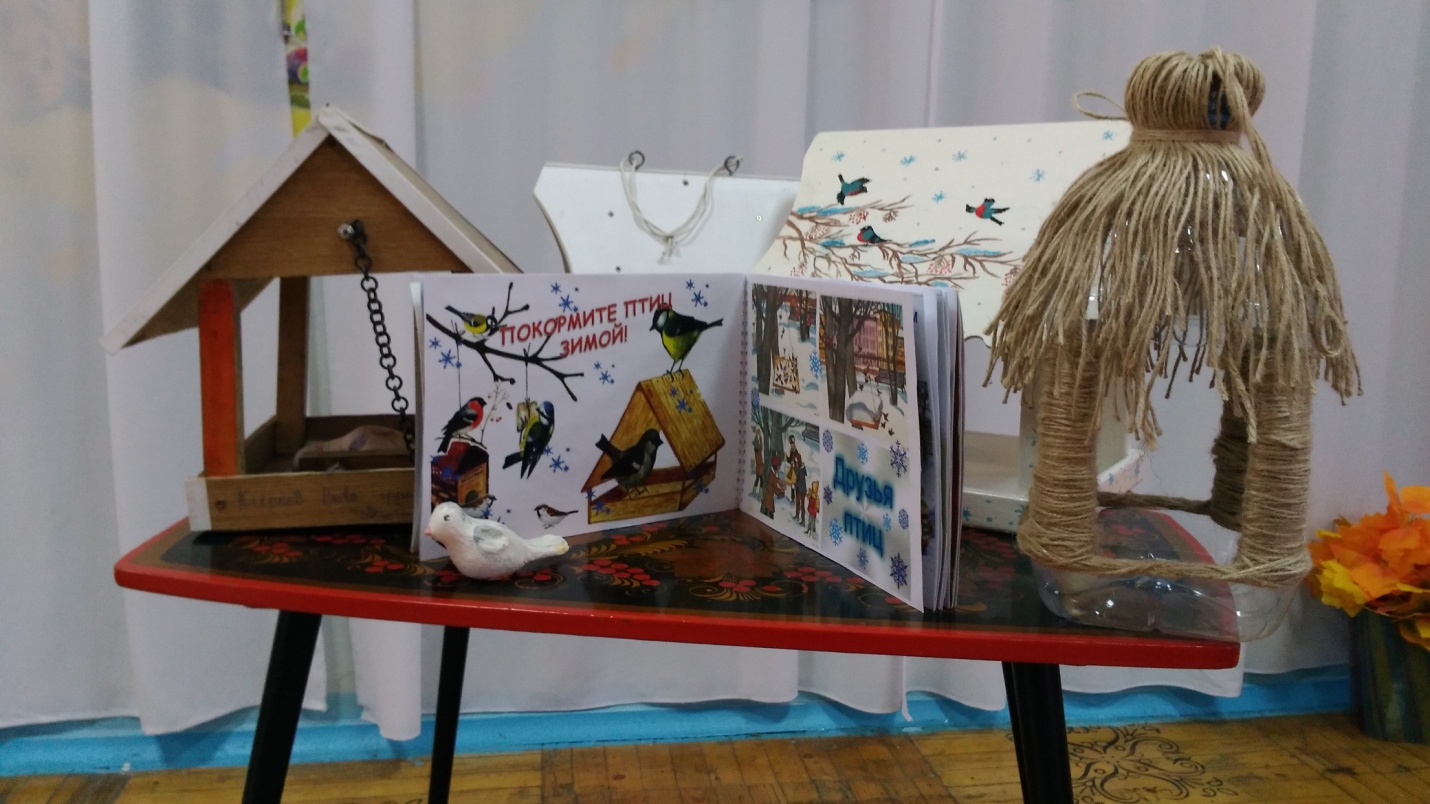 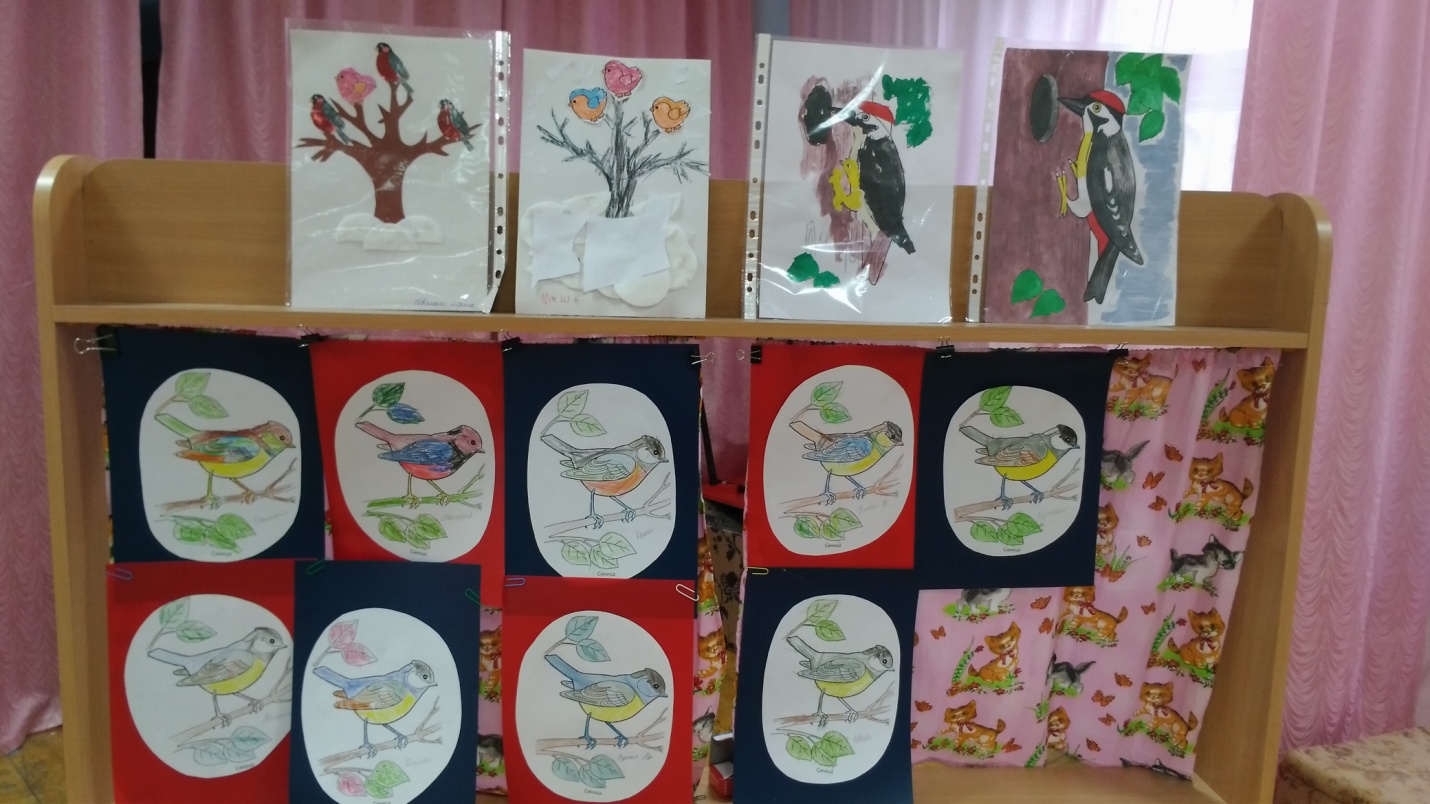 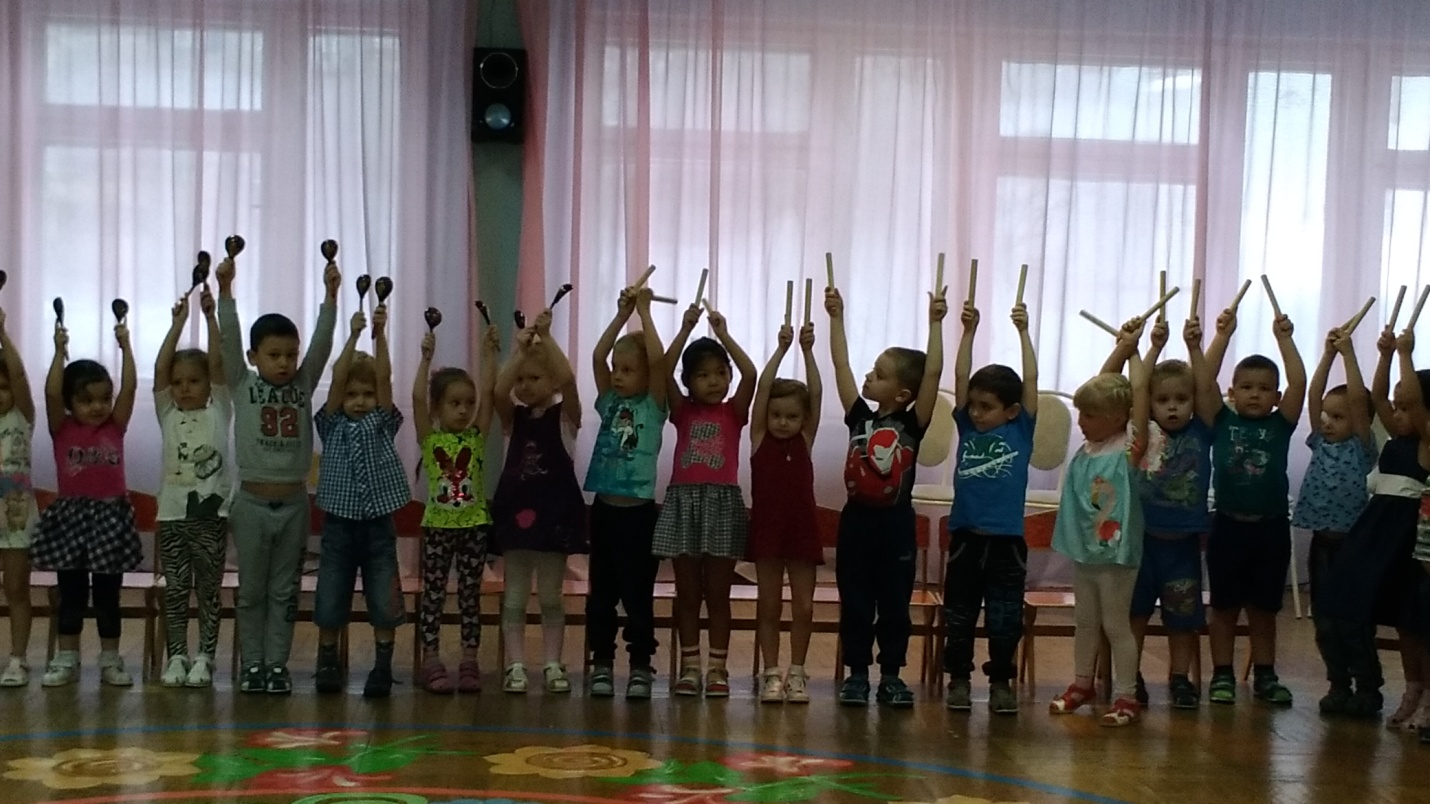 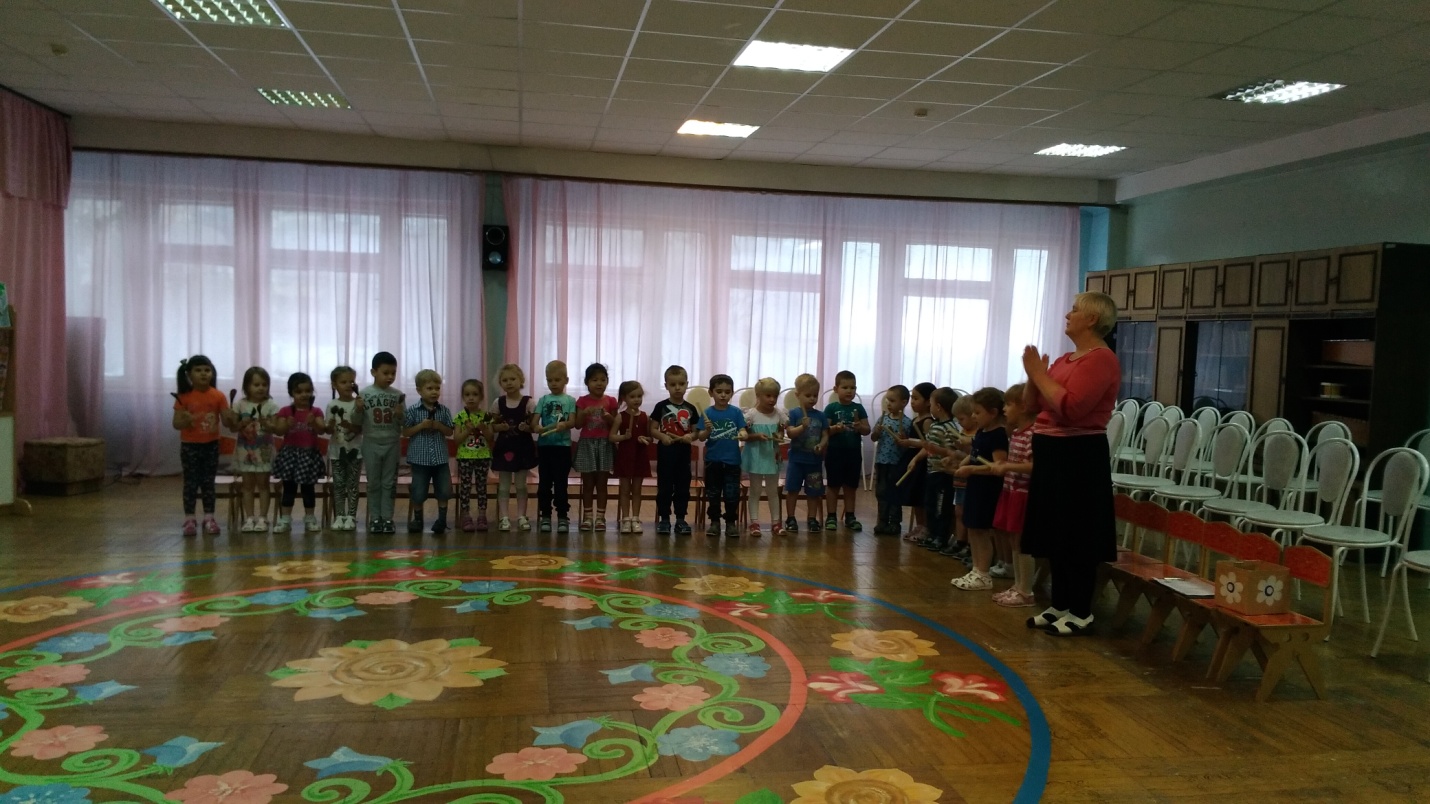 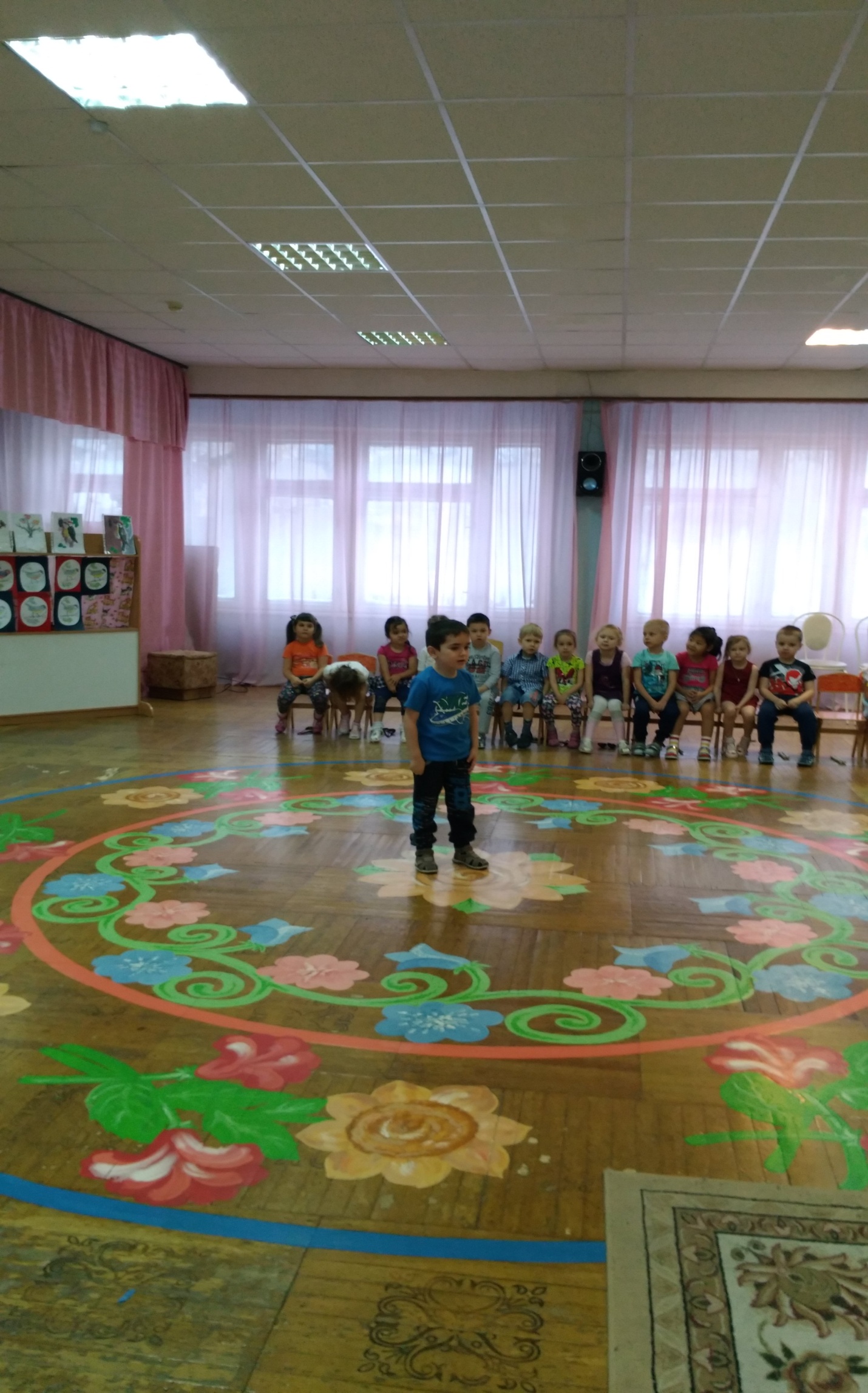 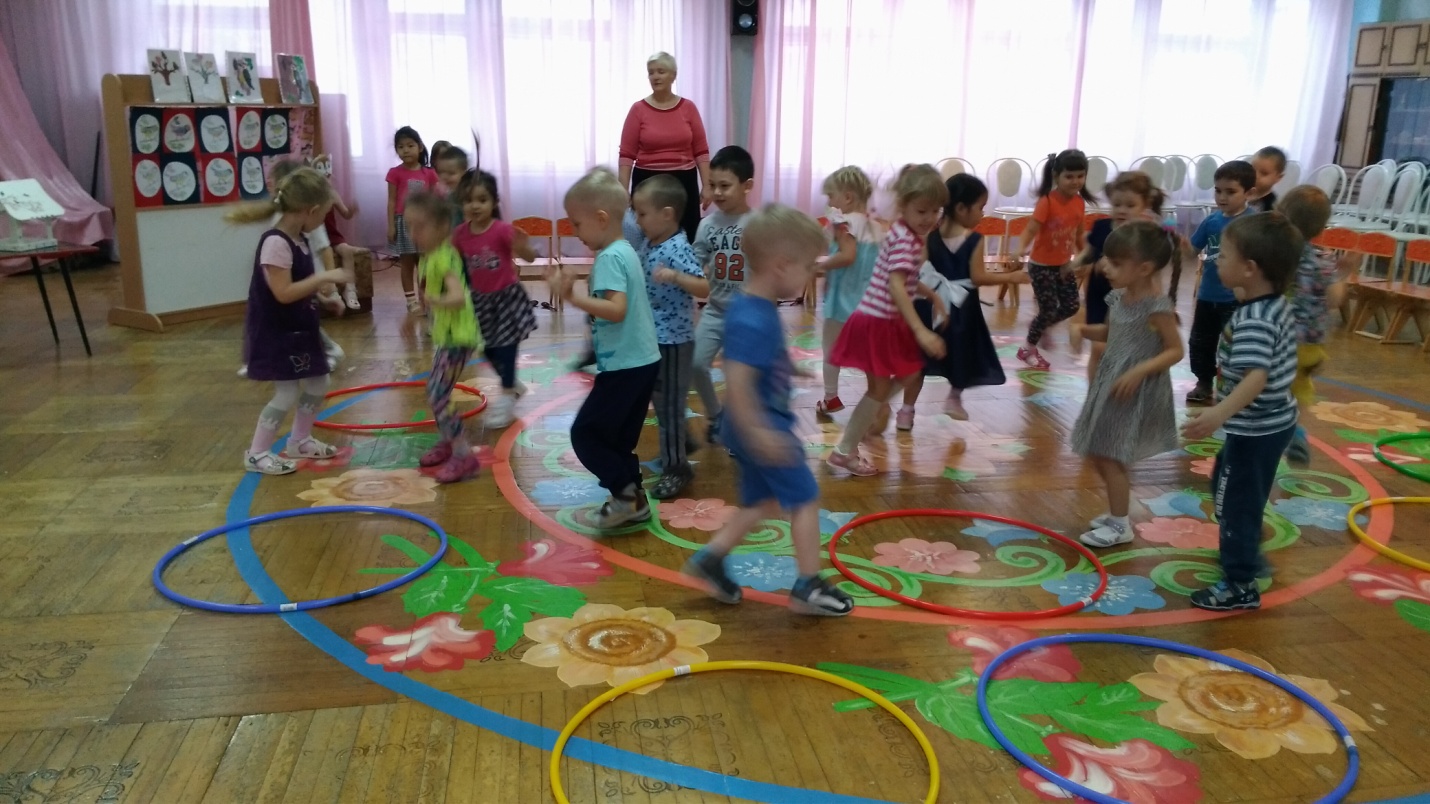 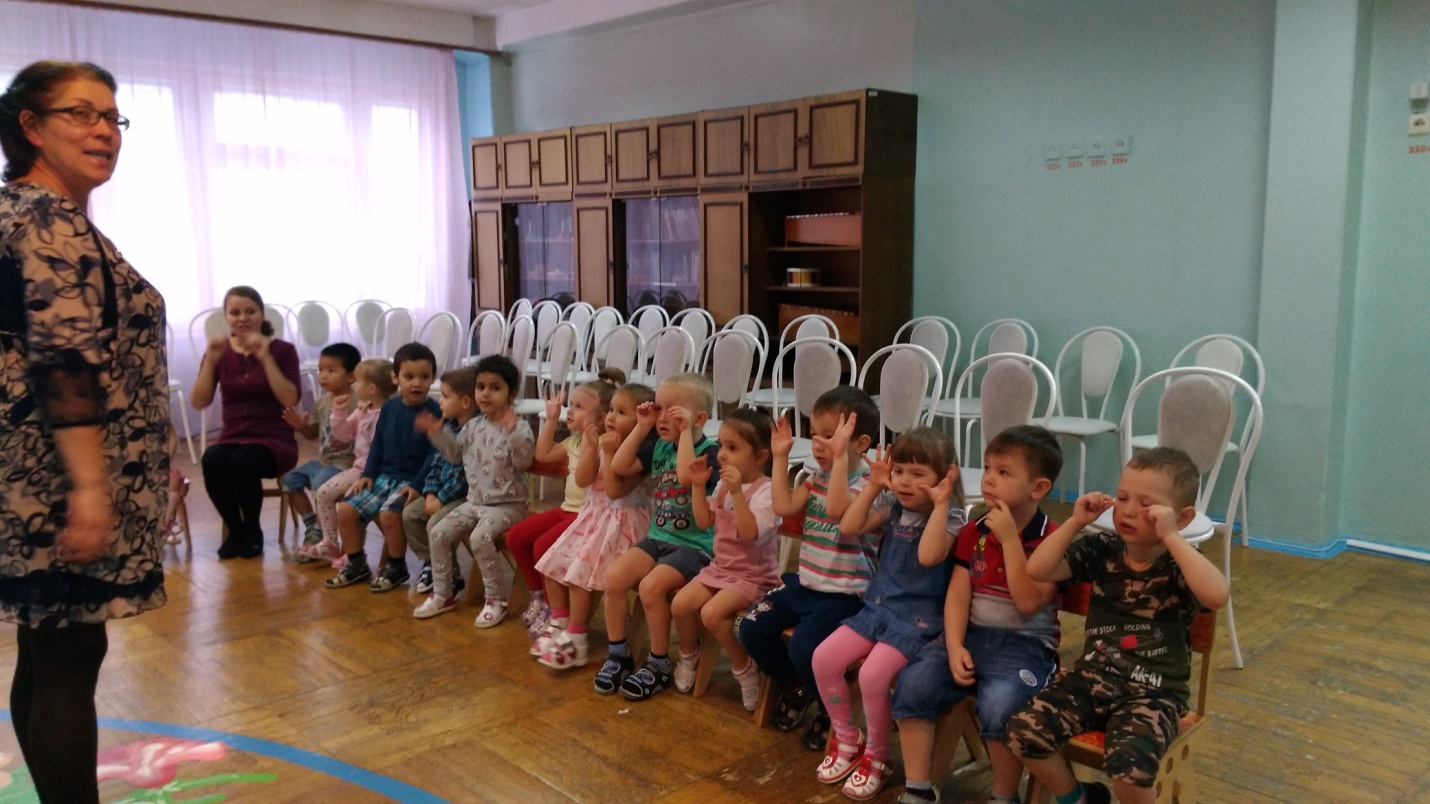 Наши гости.